PROJECT TITLEGoleta Water District Headquaters Solar and EV Charger Power SystemsPROJECT APPLICANT (Check appropriate box)Local Public Agency	❑ School District	0 Other Special District	❑ State Agency	0 Private EntityCHECK APPLICABLE FEES:Environmental Impact Report (EIR)	$3,539.25	$	0.00Mitigated/Negative Declaration (MND)(ND)	$2,548.00	$	0.00Certified Regulatory Program (CRP) document - payment due directly to CDFW	$1,203.25	$	0.00 Exempt from feeE] Notice of Exemption (attach)CDFW No Effect Determination (attach)Fee previously paid (attach previously issued cash receipt copy)NOTICEEach project applicant shall remit to the county clerk the environmental filing fee before or at the time of filing a Notice of Determination (Pub. Resources Code, § 21152; Fish & G. Code, § 711.4, subdivision (d); Cal. Code Regs., tit. 14, § 753.5). Without the appropriate fee, statutory or categorical exemption, or a valid No Effect Determination issued by the California Department of Fish and Wildlife (CDFW), the Notice of Determination is not operative, vested, or final, and shall not be accepted by the county clerk.COUNTY DOCUMENTARY HANDLING FEEThe county clerk may charge a documentary handling fee of fifty dollars ($50) per filing in addition to the environmental filing fee (Fish & G. Code, § 711.4, subd. (e); Cal. Code Regs., tit. 14, § 753.5, subd. (g)(1)). A county board of supervisors shall have the authority to increase or decrease the fee or charge, that is otherwise authorized to be levied by another provision of law, in the amount reasonably necessary to recover the cost of providing any product or service or the cost of enforcing any regulation for which the fee or charge is levied (Gov. Code, § 54985, subd. (a)).COLLECTION PROCEDURES FOR COUNTY GOVERNMENTSFiling Notice of Determination (NOD):Collect environmental filing fee or copy of previously issued cash receipt. (Do not collect fee if project applicant presents a No Effect Determination signed by CDFW. An additional fee is required for each separate environmental document. An addendum is not considered a separate environmental document. Checks should be made payable to the county.)Issue cash receipt to project applicant.Attach copy of cash receipt and, if applicable, previously issued cash receipt, to NOD.Mail filing fees for CRP document to CDFW prior to filing the NOD or equivalent final approval (Cal. Code Regs. Tit. 14, § 753.5 (b)(5)). The CRP should request receipt from CDFW to show proof of payment for filing the NOD or equivalent approval. Please mail payment to address below made attention to the Cash Receipts Unit of the Accounting Services Branch.If the project applicant presents a No Effect Determination signed by CDFW, also:Attach No Effect Determination to NOD (no environmental filing fee is due).Filing Notice of Exemption (NOE) (Statutorily or categorically exempt project (Cal. Code Regs., tit. 14, §§ 15260-15285, 15300-15333))Issue cash receipt to project applicant.Attach copy of cash receipt to NOE (no environmental filing fee is due).Within 30 days after the end of each month in which the environmental filing fees are collected, each county shall summarize and record the amount collected on the monthly State of California Form No. CA25 (TC31) and remit the amount collected to the State Treasurer. Identify the remittance on Form No. CA25 as "Environmental Document Filing Fees" per Fish and Game Code section 711.4.The county clerk shall mail the following documents to CDFW on a monthly basis:A photocopy of the monthly State of California Form No. CA25 (TC31)CDFW/ASB copies of all cash receipts (including all voided receipts)A copy of all CDFW No Effect Determinations filed in lieu of fee paymentA copy of all NODs filed with the county during the preceding monthA list of the name, address and telephone number of all project applicants for which an NOD has been filed. If this information is contained on the cash receipt filed with CDFW under California Code of Regulations, title 14, section 753.5, subdivision (e)(6), no additional information is required.DOCUMENT RETENTIONThe county shall retain two copies of the cash receipt (for lead agency and county clerk) and a copy of all documents described above for at least 12 months.RECEIPT NUMBER# The first two digits automatically populate by making the appropriate selection in the County/State Agency of Filing drop down menu.The next eight digits automatically populate when a date is entered.The last three digits correspond with the sequential order of issuance for each calendar year. For example, the first receipt number issued on January 1 should end in 001. If a county issued 252 receipts for the year ending on December 31, the last receipt number should end in 252. CDFW recommends that counties and state agencies 1) save a local copy of this form, and 2) track receipt numbers on a spreadsheet tabbed by month to ensure accuracy.DO NOT COMBINE THE ENVIRONMENTAL FEES WITH THE STATE SHARE OF FISH AND WILDLIFE FEES.Mail to:California Department of Fish and Wildlife Accounting Services BranchP.O. Box 944209Sacramento, California 94244-2090DATE	CONTROL NO.	AMOUNT7/14/2022	078504	$50.00Fifty Dollars and 00 CentsGOLETA WATER DISTRICT	78504Goleta Water District	7/14/2022VCH0083191 D22 CEQA HDQTR	6/29/2022	$50.00	$50.00	$0.00	$50.00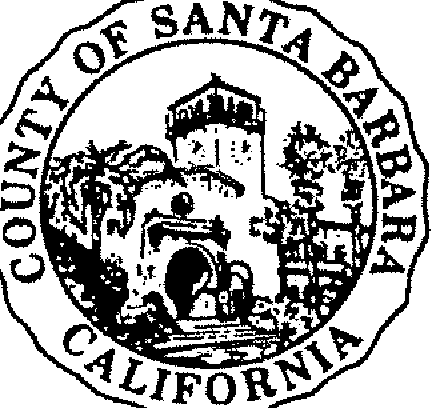 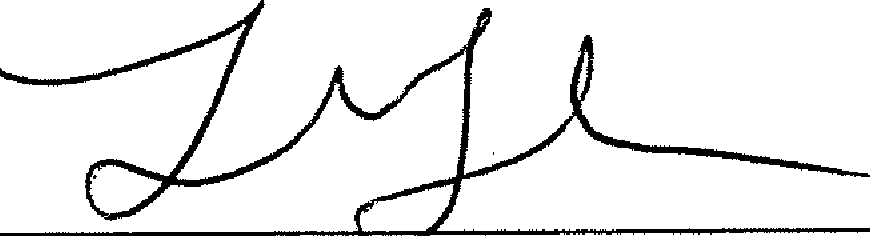 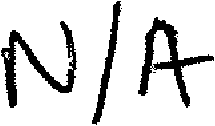 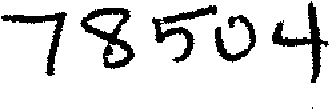 DOCUMENT BEING FILED:Environmental Impact Report (EIR)TOTAL:  $ 50.00PAYMENT METHOD: ALL APPLICABLE FEES MUST BE PAID AT THE TIME OF FILINGCash ❑ Credit Card	0 Check #  q?3'S-011— 	❑ Journal Entry #	 
(in person only)Date Received for Filing:To: El Office of Planning and Research Post Office Box 3044, Room 113 Sacramento, CA 95812-3044County ClerkCounty of Santa Barbara	From: Goleta Water District105 Anapamu Street	4699 Hollister AvenueSanta Barbara, CA 93101	Goleta, CA 93110-1999Project Title: Goleta Water District Headquarters Solar and EV Charger Power SystemsProject Applicant: N/A	GWD Project No. P-132 & 21-4656 
Project Location - Specific: Goleta Water District Headquarters:Goleta Water District 4699 Hollister Avenue Goleta, CA 93110Project Location — City: 1 Goleta El Santa Barbara 0 Unincorporated Area Project Location — County: Santa BarbaraDescription of Nature & Purpose of Project: Goleta Water District (District) owns and operates the Headquarter office buildings. The District proposes to install solar energy arrays on four carport structures and on three building rooftops to mitigate potential public safety power shutdowns and emergency impacts, as well as offset energy costs incurred by the District.Name of Public Agency Approving and Carrying Out Project: Goleta Water DistrictReasons Why Project is Exempt: California Public Resources Code section 21080.35 was modified in 2011 pursuant to SB 226 to provide statutory exemption from the requirements of CEQA for the installation of solar energy systems associated with building rooftops and parking lots. This project will install solar energy systems that meet the criteria of PRC 21080.35.Contact Person:	Daniel Brooks, Engineering & Infrastructure ManagerTelephone:	(805) 879-4625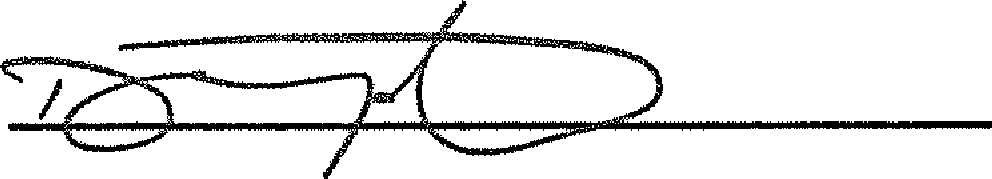 David Matson, Assistant General Manager Goleta Water District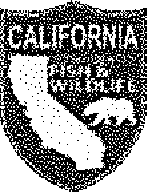 State of California - Department of Fish and Wildlife2022 ENVIRONMENTAL DOCUMENT FILING FEE CASH RECEIPTDFW 753.5a (REV. 01/01/22) Previously DFG 753.5a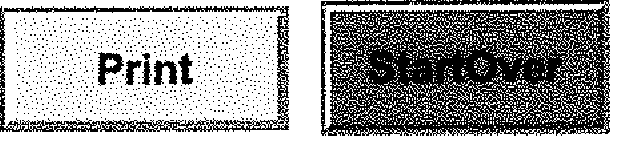 State of California - Department of Fish and Wildlife2022 ENVIRONMENTAL DOCUMENT FILING FEE CASH RECEIPTDFW 753.5a (REV. 01/01/22) Previously DFG 753.5aI,::	Save  .....,. "'',.,^. 4...3,......5:145.1RECEIPT NUMBER:42 — 07/19/2022 — 152STATE CLEARINGHOUSE NUMBER (If applicable)SEE INSTRUCTIONS ON REVERSE. TYPE OR PRINT CLEARLY.LEAD AGENCY	LEADAGENCY EMAIL	DATEGoleta Water District	dbrooks@goietawatereorn	07/19/2022COUNTY/STATE AGENCY OF FILING	DOCUMENT NUMBER'Santa Barbara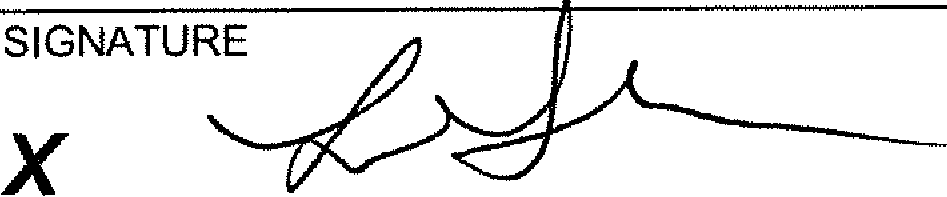 AGENCY OF FILING PRINTED NAME AND TITLELia Graham, Deputy Clerk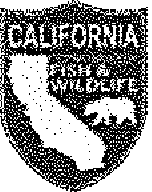 State of California - Department of Fish and Wildlife 2022 ENVIRONMENTAL DOCUMENT FILING FEE CASH RECEIPTDFW 753.5a (REV. 01/01/22) Previously DFG 753.5a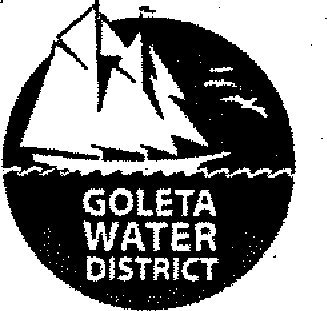 'GOLETA WATER DISTRICT4699 Hollister Avenue Goleta, CA 93110Wells Fargo Bank, N.A.420 Montgomery Street 
San Francisco, CA 94104 
11.24/1210PAYTO THE ORDER OFCOUNTY OF SANTA BARBARA CLERK OF BOARD 105 E Anapamu St. Rrn 407Santa Barbara CA	93101COUNTY OF SANTA BARBARA CLERK OF BOARD 105 E Anapamu St. Rrn 407Santa Barbara CA	93101VOID AFTER 180 DAYSCOUNTY OF SANTA BARBARA CLERK OF BOARD 105 E Anapamu St. Rrn 407Santa Barbara CA	93101COUNTY OF SANTA BARBARA CLERK OF BOARD 105 E Anapamu St. Rrn 407Santa Barbara CA	93101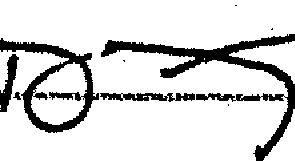 AUTHODSIGNATuREPIP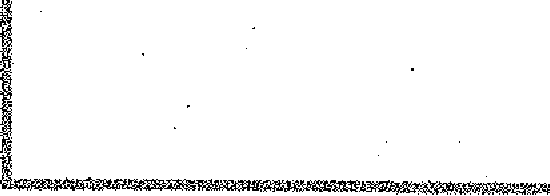 11.0 ?,6	2 1,000 2481: L. L 245069 S rhin.WMVWM,VOWWqngW,u,,ns,m,..AWWW,,'11.0 ?,6	2 1,000 2481: L. L 245069 S rhin.WMVWM,VOWWqngW,u,,ns,m,..AWWW,,'11.0 ?,6	2 1,000 2481: L. L 245069 S rhin.WMVWM,VOWWqngW,u,,ns,m,..AWWW,,'11.0 ?,6	2 1,000 2481: L. L 245069 S rhin.WMVWM,VOWWqngW,u,,ns,m,..AWWW,,'In Payment ofNOG 9{0ICC5kr' In Payment ofNOG 9{0ICC5kr' and	 4-Dollars $  5-0and	 4-Dollars $  5-0and	 4-Dollars $  5-0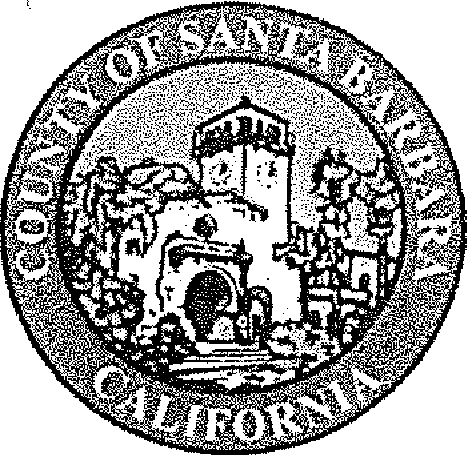 2022 CEQA Transizittal MemorandumCounty of Santa Barbara - Clerk of the Board of Supervisors 
105 E. Anapamu St. Room 407 • Santa Barbara * CA • 93101 
(805) 568-2240Complete this form when filing a Negative Declaration, Mitigated Negative Declaration, Environmental Impact Report or Notice of Exemption.You will need to submit one original for posting plus one copy for the Department of Fish & Wildlife. A scanned copy including the date/time of posting will be emailed to the Lead Agency and Project Applicant. If you would like a return copy, please submit an extra copy along with a pre-addressed, stamped envelope.Complete this form when filing a Negative Declaration, Mitigated Negative Declaration, Environmental Impact Report or Notice of Exemption.You will need to submit one original for posting plus one copy for the Department of Fish & Wildlife. A scanned copy including the date/time of posting will be emailed to the Lead Agency and Project Applicant. If you would like a return copy, please submit an extra copy along with a pre-addressed, stamped envelope.Complete this form when filing a Negative Declaration, Mitigated Negative Declaration, Environmental Impact Report or Notice of Exemption.You will need to submit one original for posting plus one copy for the Department of Fish & Wildlife. A scanned copy including the date/time of posting will be emailed to the Lead Agency and Project Applicant. If you would like a return copy, please submit an extra copy along with a pre-addressed, stamped envelope.Complete this form when filing a Negative Declaration, Mitigated Negative Declaration, Environmental Impact Report or Notice of Exemption.You will need to submit one original for posting plus one copy for the Department of Fish & Wildlife. A scanned copy including the date/time of posting will be emailed to the Lead Agency and Project Applicant. If you would like a return copy, please submit an extra copy along with a pre-addressed, stamped envelope.Contact PersonDaniel BrooksContact PersonDaniel BrooksPhone805-964-6761Phone805-964-6761Lead AgencyGoleta Water DistrictLead AgencyGoleta Water DistrictLead Agency Email dbrooks@goletawater.comLead Agency Email dbrooks@goletawater.comProject TitleGoleta Water District Headquarters Solar and EV Charger Power SystemsProject TitleGoleta Water District Headquarters Solar and EV Charger Power SystemsProject TitleGoleta Water District Headquarters Solar and EV Charger Power SystemsProject TitleGoleta Water District Headquarters Solar and EV Charger Power SystemsProject ApplicantGoleta Water DistrictEmaildbrooks@goletawatercomPhone805-964-6761Phone805-964-6761Project Applicant Address4699 Hollister AveCityGoletaStateCAZip931102022 Filing Fee	Previously Paid (must attach receipt)	No Effect Determination (must be attached)	$3,539.25 $0.00 $0.00Negative Declaration or Mitigated Negative Declaration	2022 Filing Fee	$2,548.00Previously Paid (must attach receipt)	$0.00No Effect Determination (must be attached)	$0.00Notice of Exemption	$0.00a County Administrative Handling Fee (required for all filings, effective 7/19/18)	$50.00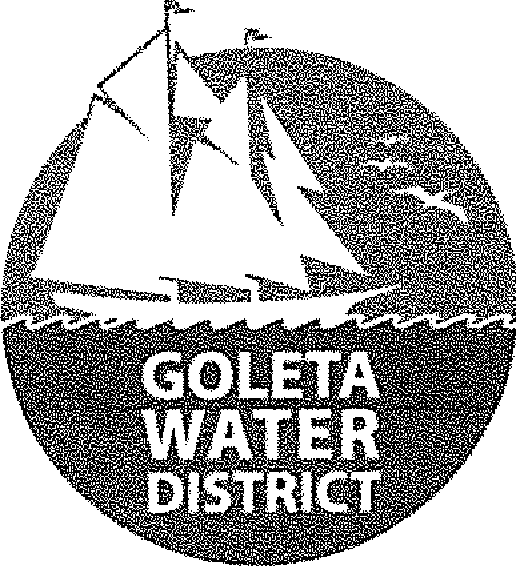 4699 HOLLISTER AVENUEGOLETA, CALIFORNIA 93110-1999 TELEPHONE 805/964-6761FAX 805/964-7002NOTICE OF EXEMPTIONExempt Status:EMinisterial (§21080(b)(1); 15268);ElDeclared Emergency (§21080(b); 15269(a));DEmergency Project (§21080(b)(3); 15269(b)(c));Categorical Exemption. Article 19, Section 15301 — Existing Facilities Statutory Exemption (PRC §21080(b)(3)) — Existing Facilities